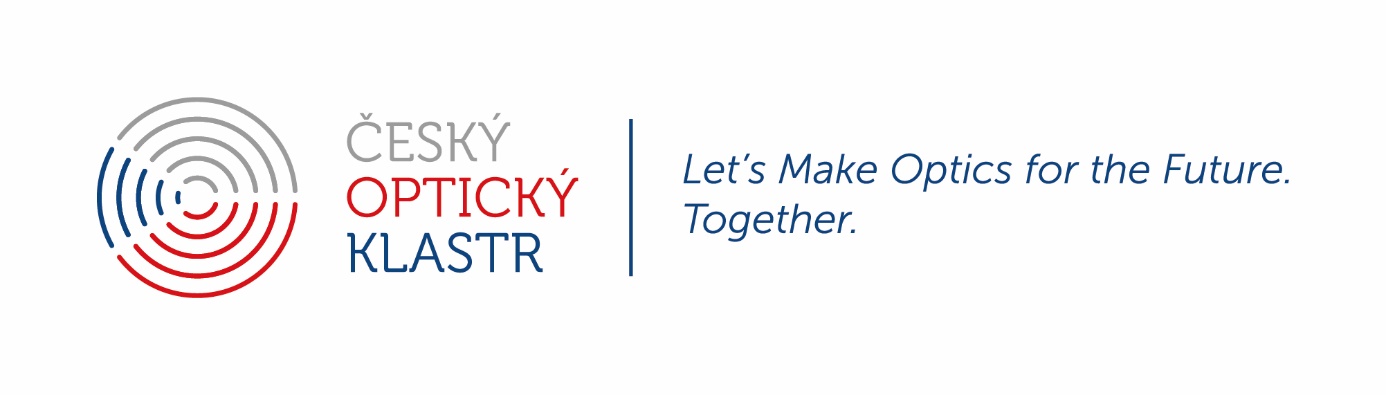 AKČNÍ PLÁN ČESKÉHO OPTICKÉHO KLASTRU 2024nosné téma ČESKÁ OPTIKA PRO BUDOUCNOST1. Prestiž a kompetence (Cíl: Zvýšit vnímání prestiže COC)propagace a efektivní využití stávajících propojení (na Svaz průmyslu a dopravy, na Ministerstvo obrany, Ministerstvo průmyslu a obchodu, na krajská inovační centra – JIC, ICOK, apod.)smlouvy o spolupráci v ČR i v zahraničí (Polovodičový klastr, Memorandum o spolupráci s Polským fotonickým klastrem, s Rakouským fotonickým klastrem aj.)propagace činnosti klastru: pomocí článků (web, Linkedin aj.)popularizace oboru optika vůči studentům: sdružit nabídku stáží, praxí a zadání vývojových témat od členů COC – vznik pracovní skupiny na podporu technického vzdělání a spolupráce se školamiukázat, že COC je partner první volby v ČR pro zahraniční firmy, VaV instituce i klastry, ukázat, že COC dobře rozumí svému oborupokračovat v růstu členské základny na 45 členů v roce 2024pokračovat v růstu i zapojením zahraničních zájemců formou tzv. přidruženého členství2. Informace a příležitosti (Cíl: poznejme se lépe, vytvořme agregovanou nabídku a poptávku a pomozme tak najít členům nové obchodní příležitosti)technologické profily členů – aktualizace profilů, nová grafika postupné představování jednotlivých členů v Občasníku, na Linkedinaktualizace a vylepšení webových stránek Napsali o členechPlatforma pro sdílení stáží, diplomových prací aj.Sdílený kalendářWorkshopy a setkání:Nové trendy aditivní technologie a využití v optice a mechatronice – březen 2024Polish – Czech photonics – duben 2024Mezi sebou – květen 2024Mikroskopická konference – COC spoluorganizátor, hlavní organizátor Českoskolovenská mikroskopická společnost (ČSMS) – květen 2024 Laser innovative technologies – červen 2024Vojenský workshop – září 2024Laser 64 – COC jako spoluorganizátor – listopad 2024 (13-15.11.2024)Correlative Material Characterizitaion 2023 – říjen 2024Členská schůze, Mezipilířový workshop + Mezi sebou – listopad 2024 Setkání pilířů a pracovních skupin3. Trendy (Cíl: podpořit VaV spolupráci mezi členy)popsat jednotlivé „pilíře činností klastru“ (co všechno pokrývají), evidovat trendy a příležitosti v jednotlivých pilířích podle jejich zaměření a potřeb - propagační set materiálů „O klastru a oborových pilířích“ podnítit intenzivnější spolupráci mezi členy (aby VaV instituce věděly, jaké jsou možnosti členů a přirozeně je zvaly do projektů)podložit to případovými studiemi, úspěchy členů v jednotlivých pilířích4. Finance (Cíl: zajistit nové zdroje)připravit 2 žádosti evropských projektů Horizon na podporu rozvoje optikyvyužití krajský dotací – Olomoucký kraj, Jihomoravský kraj, Středočeský kraj aj.5. Internacionalizace (Cíl: podpora mezinárodních spoluprací)podpis Memoranda o spolupráci Czech-Polish Photonics – duben 2024zahraniční networking – Polsko – duben 2024podpis Memoranda o spolupráci Czech – Finnish Photonics – červen 2024podpis Memoranda o spolupráci Czech – Austrian Photonics – listopad 2024seznam zahraničních veletrhů na rok 2025, které budou podpořeny přes Min.průmyslu a obchodu